Chaque stagiaire repart avec ses réalisations, Apporter : 1 tablier, 1 torchon, 1 panier, 1 styloPrix : 69 eurosEn cas d’un nombre de personnes inscrites insuffisants, le stage pourra être annuléConditions de vente : -Merci de nous communiquer votre numéro de chèque cadeau lors de votre inscription si vous en possédez un-Votre confirmation ne peut être ni annulée, ni reportée à une date ou pour un autre cours que ceux désignés ci-dessus.-dans le cas où il vous serait impossible d’assister à un cours, vous pouvez le transmettre à la personne de votre choix qui pourra y assister à votre place dans les mêmes conditions..-Toute réservation sera annulée si le règlement n’a pas été effectué sous 4 jours-Si vous vous inscrivez par téléphone merci de nous communiquer votre numéro de chèque cadeau ou d’effectuer le règlement sous 4 jours.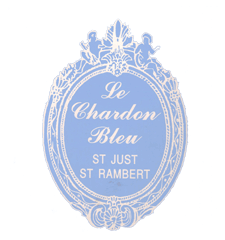 Le Chardon Bleu,18 avenue Grégoire Chapoton42170 St Just St Rambert,Tel: 04 77 52 38 04,Chardon-bleu@wanadoo.frwww.le-chardonbleu.comSamedi 22 maiDe 14h à 17hMacarons caramel  et citronRéalisation de macarons au crémeux caramel à la fleur de sel et au crémeux citronSamedi 29 maiDe 14h à 17hPetits foursRéalisations de langue de chat au chocolat, de florentins et de cannelés passionSamedi 5 juinDe 14h à 17hTarte citron cake citronRéalisation d’une tarte au citron meringuée et d’un cake au citronSamedi 12 juinDe 14h à 17hTarte cerisesRéalisation de pate sucrée, de crème chiboust,  de nappage, Samedi 19 juinDe 14h à 17hVacherin vanille et fraiseMerci d’apporter une glacièreRéalisation d’un vacherin glace vanille et sorbet fraise, de meringueSamedi 26 juinDe 14h à 17hEntremet meringuéaux fruits de saisonRéalisation d’un entremet meringué aux fruits de A à ZSamedi 3 juilletDe 14h à 17hEntremet framboisierRéalisation d’un biscuit cuillere, d’une crème vanille, glacage brillant Samedi 10 juilletDe 14h à17hDessert gourmand à l’ abricot Réalisation d’un croustillant, d’un biscuit moelleux, d’une crème diplomate et d’abricots rotisSamedi 24 juilletDe 14h à 17hPetits foursRéalisation de cannelés, de rochers coco, de florentinsSamedi 31 juilletDe 14h à 17hMacarons fraise et citronRéalisation d’un crémeux citron et d’une compoté de fraise Samedi 7 aoutDe 14h à 17hTarte citron et cake citronRéalisation d’un cake citron et d’une tarte au citron de A à ZSamedi 11 septembreDe 14h à 17hMacarons framboise et caramelRéalisation de macarons au crémeux caramel fleur de sel et à la compoté de framboiseSamedi 18 septembre De 14h à 17hPavlova meringue passionRéalisation d’une pavlova à base de meringue et de cème passion aux fruits de saison Samedi 25 septembreDe 14h à 17hTarte miracle gourmande Réalisation de streusel, de biscuit moelleux citron, de crème chocolat montée et d’une crème spéculosSamedi 2 octobreDe 14h à 17hParis-BrestRéalisation d’un Paris Brest à base de pâte à choux, de praliné, de fruits caramélisés et de crème praliné 